СЛУЖБА ПО КОНТРОЛЮ И НАДЗОРУ В СФЕРЕ ОХРАНЫ ОКРУЖАЮЩЕЙ СРЕДЫ, ОБЪЕКТОВ ЖИВОТНОГО МИРА 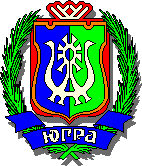 И ЛЕСНЫХ ОТНОШЕНИЙ ХАНТЫ-МАНСИЙСКОГО АВТОНОМНОГО ОКРУГА – ЮГРЫ(ПРИРОДНАДЗОР ЮГРЫ)ПРИКАЗО внесении изменений в приложение к приказу Службы по контролю и надзору в сфере охраны окружающей среды, объектов животного мира и лесных отношений Ханты-Мансийского автономного округа – Югры от 24 декабря 2011 года № 7-нп «Об утверждении административного регламента исполнения государственной функции по осуществлению регионального государственного экологического надзора при осуществлении хозяйственной и иной деятельности, за исключением деятельности с использованием объектов, подлежащих федеральному государственному экологическому надзоруг. Ханты-Мансийск « _11_ » _декабря_ 20_17_ г.	№ _51_-нпВ соответствии с постановлением Правительства 
Ханты-Мансийского автономного округа – Югры от 24 августа 2012 года № 299-п «О Службе по контролю и надзору в сфере охраны окружающей среды, объектов животного мира и лесных отношений 
Ханты-Мансийского автономного округа – Югры» п р и к а з ы в а ю:Внести в приложение к приказу Службы по контролю и надзору в сфере охраны окружающей среды, объектов животного мира и лесных отношений Ханты-Мансийского автономного округа – Югры от 24 декабря 2011 года № 7-нп «Об утверждении административного регламента исполнения государственной функции по осуществлению регионального государственного экологического надзора при осуществлении хозяйственной и иной деятельности, за исключением деятельности с использованием объектов, подлежащих федеральному государственному экологическому надзору» (далее – административный регламент) следующие изменения: В разделе I:Абзац тридцать седьмой пункта 1.3 изложить в следующей редакции: 	«постановление Правительства Ханты-Мансийского автономного округа – Югры от 01.11.2013 № 457-п «О порядке осуществления регионального государственного экологического надзора» (Собрание законодательства Ханты-Мансийского автономного округа – Югры, 15.11.2013, № 11 (часть I), ст. 1348);».Пункт 1.6.4 дополнить подпунктом «р» следующего содержания: «р) при проведении плановых проверок юридических лиц и индивидуальных предпринимателей использовать проверочные листы (списки контрольных вопросов).».В подпункте «з» пункта 1.6.5 слова «и не соответствующих законодательству Российской Федерации» заменить словами «, а также выполнение требований нормативных документов, обязательность применения которых не предусмотрена законодательством Российской Федерации».В разделе III:Подпункт 3.4.3 пункта 3.4 дополнить абзацем следующего содержания:«Предмет плановой документарной проверки юридических лиц и индивидуальных предпринимателей ограничивается перечнем вопросов, включенных в проверочные листы (списки контрольных вопросов).».Подпункт 3.5.2 пункта 3.5 дополнить абзацем следующего содержания:«Предмет плановой выездной проверки юридических лиц и индивидуальных предпринимателей ограничивается перечнем вопросов, включенных в проверочные листы (списки контрольных вопросов).».Подпункт 3.6.3 пункта 3.6 дополнить абзацем следующего содержания:«К акту плановой проверки также прикладывается заполненный по результатам проведения проверки проверочный лист (список контрольных вопросов).». Вторую строку таблицы приложения 2 к административному регламенту изложить в следующей редакции:«».Настоящий приказ вступает в силу по истечении 10 дней со дня его официального опубликования.Руководитель Службы 	 С.В.ПикуновВнесен в государственный реестр нормативных правовых актов исполнительных органов государственной власти Ханты-Мансийского автономного округа – Югры за № 3629 от 15.12.2017 г.Нефтеюганское управление628305, Ханты-Мансийский автономный округ - Югра, г. Нефтеюганск, ул. Энергетиков, д. 12(3463) 22-60-64uoops@inbox.ru